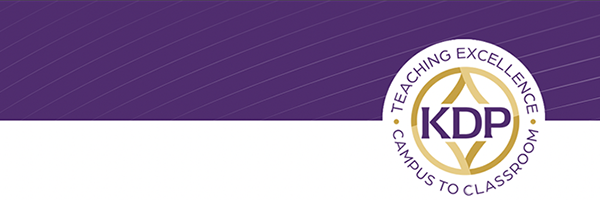 Dear [NAME],Your academic achievement and success is quite impressive and meets the standards set forth by Kappa Delta Pi (KDP), the largest educational honor society in America. We therefore invite you to become a member of KDP’s esteemed honor society of educators. You’re making an important journey from campus to classroom and, along the way, you have shown the determination, perseverance, and dedication to prepare you to enter the teaching field and become a teacher of excellence.Now, [INSTITUTION] is inviting you to join the [GREEK CHAPTER NAME] of KDP.This honor is reserved only for teacher candidates, like you, who have demonstrated continued academic excellence. Congratulations – you’ve earned it!Why Join KDP?KDP is a nationally recognized organization that sets you up for professional success to become a teacher of excellence, with the support, resources, and skills you need to succeed.As a KDP member, you’ll benefit from:Members-only scholarship opportunitiesNetworking through activities and events hosted by your local chapterProfessional development designed by teachers, for teachers$1 million in professional liability insurance while student teachingSupport in your job search as you find your first teaching positionAccess to professional resources from now through your first 3 years of teachingGraduation honor cords and regaliaEven more! Find our complete list of benefits here.Ready to become a Teacher of Excellence? KDP is here with advice and support on the issues that matter to you, including:Prepping for job interviewsPrioritizing self-care as a new teacherClassroom management and virtual integrationEffective communication skills for parent/student interactionJoin KDP Now1. Fill out application: Officially accept your admittance into KDP. Your application deadline is [DUE DATE].2. Pay membership fees: We’ve kept costs low to make becoming a member easy and accessible. You’ll receive all the benefits of membership for just $5.95 a month ($71.40 annually). Chapter dues are [$ AMOUNT] when you join.3. Attend your KDP initiation: Celebrate your achievement at your initiation ceremony on [DATE and TIME] at [LOCATION]. Please plan to attend. If you have a conflict, let us know so we can accommodate your schedule. [button: JOIN KDP] On behalf of 33,000 KDP members, we hope you will join our exclusive community of teachers who believe in teaching excellence and providing quality, equitable education for all. We look forward to walking with you on your journey from campus to classroom.Sincerely, [Insert Name][Insert Position][Insert Greek Chapter Name] ChapterKDP – National Honor Society in Educationwww.kdp.org